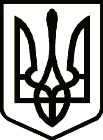 УкраїнаЧЕРНІГІВСЬКА РАЙОННА ДЕРЖАВНА АДМІНІСТРАЦІЯЧЕРНІГІВСЬКОЇ  ОБЛАСТІРОЗПОРЯДЖЕННЯПро надання дозволу на оформленнятехнічної документації із землеустроющодо складання документу, що посвідчуєправо власності на земельну ділянку	Розглянувши заяву громадянина ………………… про надання дозволу на оформлення технічної документації із землеустрою щодо складання  документу, що посвідчує право власності на земельну ділянку орієнтовною площею 0,5403 га для ведення особистого селянського господарства на території Довжицької сільської ради Чернігівського району, керуючись  статтями 17, 33, 116, 118, 121 та  пунктами 1, 12 розділу                               Х Перехідних положень Земельного кодексу України:1. Надати громадянину ………………… дозвіл на оформлення технічної документації  із землеустрою щодо складання  документу, що посвідчує право власності на земельну ділянку сільськогосподарського призначення орієнтовною площею 0,5403 га пасовищ для ведення особистого селянського господарства на території Довжицької сільської ради Чернігівського району Чернігівської області.2. Технічна документація із землеустрою щодо складання  документу, що посвідчує право власності на земельну ділянку підлягає розгляду районною державною адміністрацією.3. Контроль за виконанням розпорядження покласти на першого заступника голови райдержадміністрації Ганжу М.М.Голова районноїдержавної адміністрації							  М.В. КудрикРозпорядження подає:Управління Держкомзему у Чернігівському районі Чернігівської областіВ.о. начальника управлінняДержкомзему                                                                                    І.В. СуботськийПогоджено:Перший заступник голови районної	державної адміністрації	              М.М. ГанжаЗаступник керівника апарату райдержадміністрації	          М.В. ЗахарченкоНачальник юридичного відділута по роботі зі зверненнями громадян                                     апарату райдержадміністрації                                                              О.О. СинькоРозпорядження надіслати:УправліннюДержкомзему у Чернігівськомурайоні Чернігівської області	                  1 примірникДовжицькій сільській раді	            1 примірник20 вересня2012 рокум. Чернігів			№619